Biography Project World History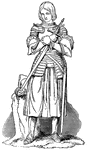 Essential Question:Why was _______’s life important?Subsidiary Questions: Which of your person’s achievements do you consider the most noteworthy and why?Briefly describe your person’s childhood.Did this person make any major mistakes or bad decisions?  If so, what were they and how would you have chosen to act differently?  What are several important lessons you or any other young person might learn from the way this person lived?